21 May 2018Dear Sir/Madam,APPLICATION FOR THE POST OF QUANTITY SURVEYORI am Nadeesa  hereby submit my application for the post of Quantity Surveyor opportunity in your esteemed company. I am currently available in Dubai on Visit Visa status and seeking for a carrier enhancement opportunity in Contracts, Commercial and Cost management disciplines.I am B.Sc. (Hons.) Quantity Surveyor Graduated from University of Moratuwa, Sri Lanka with a First Class which is accredited by RICS, CICES, AIQS and PAQS. Further, I possess more than Four years of Industrial experience as a Quantity Surveyor in both Contractor and Consultancy disciplines. I have gained experience in Taking off Quantities, Preparing BOQs, Preparing Tender Documents, Tender evaluation, Certifying Interim Valuations, Preparation of Interim Payment Application, Processing of Variation Cost proposals and preparing rate break downs.I am available for interviews at any time and able to join immediately.I assure you that I will perform best in my duties to the utmost satisfaction of all my superiors and to the organization.Thank you.Yours sincerely,Nadeesa,B.Sc. (Hons) in Quantity SurveyingUniversity of Moratuwa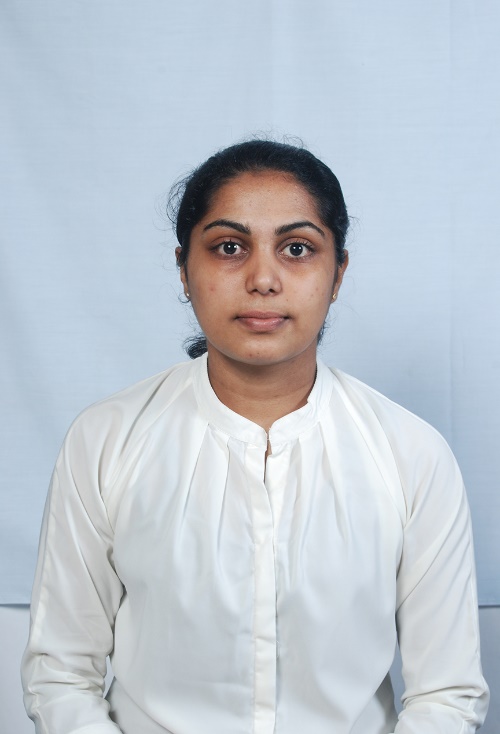 NADEESA Duabi,United Arab Emirates.Email	: Nadeesa.380473@2freemail.comMobile: Whatsapp +971504753686 / +919979971283CAREER OBJECTIVETo become a member of Royal Institution of Chartered Surveyors, and to be involved in new projects, which offers challenges, responsibilities and opportunities for future progression.WORKING EXPERIENCE		EDUCATIONAL QUALIFICATIONSUNIVERSITY OF MORATUWA			B.Sc. (Hons) degree in Quantity Surveying from University of Moratuwa which is accredited by RICS, CICES, AIQS and PAQS with the Overall GPA of 3.73 - First Class HonorsResearch: Identifying impact of Building Information Modelling (BIM) base Quantity Take Off on price accuracy       Industrial training: Completed with Excellent Pass (A) Obtain three Dean’s List Certificates for the Best Academic performance PROFESSIONAL QUALIFICATIONSSuccessfully completed the training programme on “Developing Leadership Qualities & positive Thinking” conducted by Ministry of Higher Education MEMBERSHIP IN PROFESSIONAL INSTITUTES Graduate Member of Institute of Quantity Surveyors Sri Lanka – Membership no. GS Student Member of Australian Institute of Quantity Surveyors - Membership no. DOCUMENTS FAMILIARIZE WITHStandard Method of Measurement (SMM7, CESMM4, SLS 573, NRM 2, POMI)Forms of Contract (FIDIC & CIDA Publications) TECHNICAL SKILLSComputer Literacy : Proficient in MS Project, AutoCAD, MS Office Package and PrimaveraNative language is Sinhala and fluent in EnglishPersonal skills: Communication, Negotiation, Team work, Leadership, Creativity, Hardworking and Reliability are the basic personal skills developedEXTRA-CURRICULAR ACTIVITIESCompleted preveshika examination with First division Distinction and Prathama with II Division in Violin in Bhatkhande Sangith Vidyapath Lucknow India.Member in Building Economics Student Society (BESS) in University of Moratuwa.PERSONAL PROFILEName           		:	Liyadipita Date of Birth		:	7th  June 1990		Gender			:	FemaleCivil Status		:	MarriedNationality		:	Sri LankanI do hereby acknowledge the aforementioned particulars are true and correct to the best of my knowledge. If an opportunity is offered to serve in your esteemed establishment, I can assure you that, I shall always perform my duties with commitment and loyalty. Liyadipita		                                                                                                    21 May 2018CENTRAL ENGINEERING CONSULTANCY BUREAU CENTRAL ENGINEERING CONSULTANCY BUREAU CENTRAL ENGINEERING CONSULTANCY BUREAU From: July  2016To: March 2018No 415, Bauddhaloka Mawatha, Colombo 7, Sri Lanka. No 415, Bauddhaloka Mawatha, Colombo 7, Sri Lanka. No 415, Bauddhaloka Mawatha, Colombo 7, Sri Lanka. No 415, Bauddhaloka Mawatha, Colombo 7, Sri Lanka. No 415, Bauddhaloka Mawatha, Colombo 7, Sri Lanka. Designation:Quantity SurveyorQuantity SurveyorQuantity SurveyorResponsibilities:Checking Interim Payment Applications and Preparing Interim Payment Certificate.Checking and Finalizing Variations.Preparing Tender Evaluation Reports.Preparing Tender Documents and Contract Documents.Taking off Quantities and Preparing BOQ.Evaluation of Price fluctuations.Evaluation of Prime Cost (PC) rates and Provisional Sum (PS).Checking Interim Payment Applications and Preparing Interim Payment Certificate.Checking and Finalizing Variations.Preparing Tender Evaluation Reports.Preparing Tender Documents and Contract Documents.Taking off Quantities and Preparing BOQ.Evaluation of Price fluctuations.Evaluation of Prime Cost (PC) rates and Provisional Sum (PS).Checking Interim Payment Applications and Preparing Interim Payment Certificate.Checking and Finalizing Variations.Preparing Tender Evaluation Reports.Preparing Tender Documents and Contract Documents.Taking off Quantities and Preparing BOQ.Evaluation of Price fluctuations.Evaluation of Prime Cost (PC) rates and Provisional Sum (PS).Involved Projects:Construction of District Secretariat Building Complex, Colombo-Stage III at Narahenpita.Extension to Block-E Building At Department Of Examinations, Pelawatta.Construction of District Secretariat Building Complex, Colombo-Stage III at Narahenpita.Extension to Block-E Building At Department Of Examinations, Pelawatta.Construction of District Secretariat Building Complex, Colombo-Stage III at Narahenpita.Extension to Block-E Building At Department Of Examinations, Pelawatta.Lakshman Ramanayaka & Associates ( PVT ) LtdLakshman Ramanayaka & Associates ( PVT ) LtdLakshman Ramanayaka & Associates ( PVT ) LtdFrom: July 2015To: June 2016No 124/3,Old Kottawa Road , Nugegoda Sri Lanka No 124/3,Old Kottawa Road , Nugegoda Sri Lanka No 124/3,Old Kottawa Road , Nugegoda Sri Lanka No 124/3,Old Kottawa Road , Nugegoda Sri Lanka No 124/3,Old Kottawa Road , Nugegoda Sri Lanka Designation:Assistant Quantity SurveyorAssistant Quantity SurveyorAssistant Quantity SurveyorResponsibilities:Preparing Tender Documents and Contract Documents.Preparing BOQ. And Building up ratesPreparation of preliminary estimationsAttending Pre-Bid meetingsTaking off Quantities and preparing BOQPreparing Tender Documents and Contract Documents.Preparing BOQ. And Building up ratesPreparation of preliminary estimationsAttending Pre-Bid meetingsTaking off Quantities and preparing BOQPreparing Tender Documents and Contract Documents.Preparing BOQ. And Building up ratesPreparation of preliminary estimationsAttending Pre-Bid meetingsTaking off Quantities and preparing BOQInvolved Projects:Waters-edge Limited (Project Implementation and Monitoring Unit)Waters-edge Limited (Project Implementation and Monitoring Unit)Waters-edge Limited (Project Implementation and Monitoring Unit)INTERNATIONAL CONSTRUCTION CONSORTIUM (PVT) LTDINTERNATIONAL CONSTRUCTION CONSORTIUM (PVT) LTDINTERNATIONAL CONSTRUCTION CONSORTIUM (PVT) LTDFrom: May 2014To: April 201570 S.De. S Jayasinghe Mawatha, Kohuwala, Sri Lanka. 70 S.De. S Jayasinghe Mawatha, Kohuwala, Sri Lanka. 70 S.De. S Jayasinghe Mawatha, Kohuwala, Sri Lanka. 70 S.De. S Jayasinghe Mawatha, Kohuwala, Sri Lanka. 70 S.De. S Jayasinghe Mawatha, Kohuwala, Sri Lanka. Designation:Assistant Quantity SurveyorAssistant Quantity SurveyorAssistant Quantity SurveyorResponsibilities:Preparation of Interim Payment ApplicationProcessing of Variation Cost proposals Preparing Sub Contractor’s Interim payment Certificates.Assessment of Material at site.Preparing rate break downs.Involved in Pre Contract management (Tendering).Preparation of Interim Payment ApplicationProcessing of Variation Cost proposals Preparing Sub Contractor’s Interim payment Certificates.Assessment of Material at site.Preparing rate break downs.Involved in Pre Contract management (Tendering).Preparation of Interim Payment ApplicationProcessing of Variation Cost proposals Preparing Sub Contractor’s Interim payment Certificates.Assessment of Material at site.Preparing rate break downs.Involved in Pre Contract management (Tendering).Involved Projects:Havelock City phase IIHead OfficeHavelock City phase IIHead OfficeHavelock City phase IIHead OfficeDESIGN CONSORTIUM (PVT) LTDDESIGN CONSORTIUM (PVT) LTDDESIGN CONSORTIUM (PVT) LTDFrom: January 2014To: April 2014No. 85, Kynsey Rd, Colombo 8, Sri Lanka. No. 85, Kynsey Rd, Colombo 8, Sri Lanka. No. 85, Kynsey Rd, Colombo 8, Sri Lanka. No. 85, Kynsey Rd, Colombo 8, Sri Lanka. No. 85, Kynsey Rd, Colombo 8, Sri Lanka. Designation:Assistant Quantity SurveyorAssistant Quantity SurveyorAssistant Quantity SurveyorResponsibilities:Taking off quantities and Preparing BOQ.Preparation of Interim Payment Certificate.Checking Interim Payment Applications.Building up rates.Evaluation and Assessment of Variations.Taking off quantities and Preparing BOQ.Preparation of Interim Payment Certificate.Checking Interim Payment Applications.Building up rates.Evaluation and Assessment of Variations.Taking off quantities and Preparing BOQ.Preparation of Interim Payment Certificate.Checking Interim Payment Applications.Building up rates.Evaluation and Assessment of Variations.Involved Projects:Head Office.Head Office.Head Office.